Archbishop Benson Primary School Fun & Learning, Hand in Hand Teaching Assistant job description - updated Oct 2019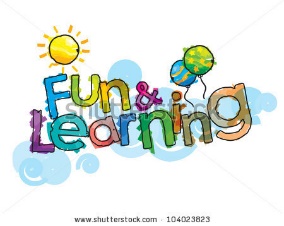 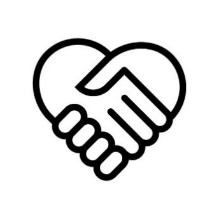 General Expectations for support staff:The duties may be varied to meet changed circumstances in a manner compatible with the post held, at the reasonable direction of the Head teacher, Deputy Headteacher or Assistant Headteacher . This job description does not form part of the contract of employment.  It describes the way in which the member of staff is expected and required to perform and complete the particular duties as set out above.Health & WellbeingArchbishop Benson School is committed to being a mindful organisation that actively values the health & wellbeing of everyone in the school. We strive to make it so. We recognise that every individual has a right to:Mental, emotional, social and physical wellbeingExperience personal achievementArchbishop Benson School is dedicated to ensuring these rights are delivered. As employers, we recognise that employee engagement is critical in ensuring that health and wellbeing provision is meaningful and successful. We are all responsible for creating an organisation that promotes health and wellbeing strategies.Health & Wellbeing strategies are opportunities to advance our workforce to a distinctive level. Inspirational learning environments can be created with a motivated, valued and dynamic workforce. Health & Wellbeing is core to a first class workforce where the pupils will be rewarded with outstanding outcomes.A meaningful and successful Health & Wellbeing provision involves the engagement of all employees, therefore it is the aim of Archbishop Benson School that each individual will:Promote healthy life style choices during the school dayBe a positive role modelBe responsible for actively seeking support if it is needed, professionally or personallyParticipate in personal and professional development opportunities, strategies and trainingJob Title:  Teaching Assistant Salary Range:£9  Per hour (Dependant on skills and experience)Hours:As advertisedBase: Phase teamsResponsible to:Teaching staff/senior leaders/SENCO/Pupil Premium leaderDirect Supervisory Responsibility for:None Important Functional Relationships: Internal/External Teachers, pupils, support staff, parentsMain Purpose of Job: To take a pro-active and flexible role in supporting the educational, social, and physical needs of all pupils.To support the curriculum and the school through the provision of high level assistance to the classteacher/ line manager in the practical organisation of class/learning activities, undertaking group work and ensuring the welfare and development of pupilsMain Duties and Responsibilities:To be proactive in engaging with the school’s vision, direction and improvement priorities.To attend staff meetings and school-based INSET as requiredTo engage in effective communication with teaching staff, including being in school on time to prepare for the day ahead before the working day begins and before leaving at the end of the session/dayTo assist teaching staff in the effective delivery of  lessons and work schemes, using the New Curriculum or the Early Years Foundation Stage Curriculum as a frameworkTo assist individuals and groups of children in developing knowledge, skills and attitudes as defined by the National Curriculum.  To take into account the learning support involved to aid the children to learn as effectively as possibleTo establish supportive relationships with the pupils to encourage acceptance, inclusion, social integration and individual development, promoting and reinforcing pupils’ self-esteem.To supervise  individual children or  groups of children under the overall control of the Phase Leader.To assess, monitor and record the progress of our vulnerable pupils, including SEN, PP & other disadvantaged pupils), and to feedback to the SENCO with regard to children’s progress and the success, including making recommendations for alterations to improve the effectiveness of planned interventionTo work with the SENCO, PP Coordinator  and other appropriate staff on a regular basis to discuss improvements to the teaching practices, delivery of the curriculum and progress and concerns regarding individual pupils or groups of pupilsTo engage with monitoring by SLT/senior leaders e.g. observations of interventions for performance management & developmental feedback To assist in preparing, using and maintaining relevant teaching resources, including wall displays and cleaning up classrooms after activities. To be responsible for monitoring the use of and maintaining an up-to-date inventory of all classroom materials and equipment, monitor stock levels of materials, check for missing and/or damaged equipment, and arrange for new supplies to be ordered as requiredTo assist with lunch and break time supervision of children on a rota basis in accordance with the School’s Policy for Playground Supervision.To accompany children on educational visits and outings as supervised by the classteachers.To assist with the assessment, monitoring and recording of children’s progress, achievement, health, behaviour and general wellbeing and to feedback to the teacher, senior leaders or Headteacher as appropriate To administer basic first aid and assist in the dispensing of medically prescribed controlled drug in line with school procedures if trained To carry out administrative tasks associated with all of the above duties as directed by the classteacher.To be aware of and work in accordance with the school’s child protection policies and procedures, and to raise any concerns relating to such procedures which may be noted during the course of duty. General/Other:To demonstrate consistently high standards of personal and professional conduct. To uphold public trust in the TA role and maintain high standards of ethics and behaviour, within and outside school, by:treating pupils with dignity, building relationships rooted in mutual respect, and at all times observing proper boundaries appropriate to a TA’s professional position having regard for the need to safeguard pupils’ well-being, in accordance with statutory provisionsshowing tolerance of and respect for the rights of others not undermining fundamental British values, including democracy, the rule of law, individual liberty and mutual respect, and tolerance of those with different faiths and beliefs ensuring that personal beliefs are not expressed in ways which exploit pupils’ vulnerability or might lead them to break the law. To have proper and professional regard for the ethos, policies and practices of the school, and maintain high standards in your own presentation, dress, attendance and punctuality.  To ensure that pupils needs are always prioritised and to have a clear sight of how the TA role impacts on the school’s pupils at all timesTo act as a professional team member and provide support and cover for other staff where needs arise To contribute towards the ethos of the school and be a supportive and proactive member of staffTo demonstrate flexibility within the working day & within working practicesTo exercise discretion when handling school data & information and to ensure the confidentiality of all sensitive information including within discussions with colleagues and with the families of pupilsTo be responsible for your own continuing self-development and attend meetings as appropriateTo be responsible for engaging with the school’s communication systems and remaining abreast of changes & developments To be aware of and adhere to applicable rules, regulations, legislation and procedures including the Schools Equal Opportunities Policy and Code of Conduct, national legislation (including Health and Safety, Data Protection).To undertake any other duties as commensurate within the grade in order to ensure the smooth running of the school  as required by the HT/DHT/AHT/Phase Group leader/Inclusion LeadARCHBISHOP BENSON CE PRIMARY SCHOOLTEACHING ASSISTANT JOB DESCRIPTION STAFF  DECLARATION FORMI hereby confirm that I have read and understood the revised Teaching Assistant job description and that I will abide by the duties and responsibilities outlined in this document.SIGNED: ____________________________________________PRINT: _____________________________________________DATE: ____________________________________________